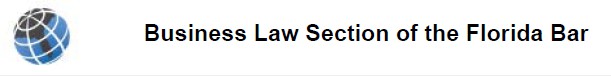 IMF Mentorship Program Pledge Participation Agreement(September 2023- September 2024)MENTEE AGREEMENTThe Florida Bar’s Business Law Section’s (“BLS”) Inclusion Mentorship and Fellowship Committee (“IMF”) Mentorship Program provides those attorneys in the BLS looking for Mentorship (“Mentees”) the opportunity to work with an attorney (“Mentor”) to help the Mentee develop legal competencies, enhance relationships with other BLS Members, especially other BLS Members involved in leadership or who have been active BLS Members for several years, and assist the Mentees in establishing core skills that are important for early career success and for getting the most out of the BLS.By signing this BLS IMF Mentorship Program Pledge Agreement, you, as the MENTEE, acknowledge and pledge to commit to the following terms and conditions as a BLS Member:You shall currently be, and at all times during your participation in the Program, maintain your status, as a member in good standing of The Florida Bar’s Business Law Section.You shall meet shall have at least four (4) interactions which must include at least two (2) in- person or video-conference interactions with the Mentor assigned to you, during the year term (e.g. you could have 2 phone calls and 2 zoom meetings). You will actively reach out to your Mentor to make sure these interactions occur.You shall make yourself available to the Mentor, be on time to all scheduled interactions, and make a diligent effort to communicate and follow up with your Mentor, in order to establish a meaningful Mentorship relationship with your Mentor.You shall provide a brief summary to the IMF Committee Chair and Co-Chair(s) of your experience with your Mentor, including how often you met with them, no later than one month after the conclusion of your year term as a Mentee. (i.e. by November 30, 2024).You agree to comply with the Rules of Professional Conduct and the Rules Regulating the Florida Bar (and bar of other jurisdiction where you practice, if applicable) and you will not engage in any conduct which may subject you or your Mentor(s) to disciplinary or other action by The Florida Bar or other bar.BY SIGNING BELOW YOU PLEDGE TO MEET YOUR OBLIGATIONS AS A BLS IMF MENTEE AND COMMIT TO MAKING THE MOST OF THE MENTORSHIP EXPERIENCE.Name of Mentee (PRINT)Signature of MenteeEmailName of Law FirmPhone NumberBusiness AddressPrimary Practice Area(s)(Note: you may check more than one)	Bankruptcy	Commercial Litigation	Corporate Transactions	UCC	Securities	Receivership	Other 	